Schüleranmeldung Klasse 5 (Schuljahr 2024/25)	                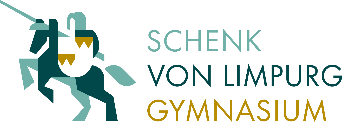 ___________________					______________________________________Datum							Unterschrift der ErziehungsberechtigtenSchülerdaten                                                     nachfolgende Daten bitte ausfüllen,  bzw. ankreuzenSchülerdaten                                                     nachfolgende Daten bitte ausfüllen,  bzw. ankreuzenSchülerdaten                                                     nachfolgende Daten bitte ausfüllen,  bzw. ankreuzenSchülerdaten                                                     nachfolgende Daten bitte ausfüllen,  bzw. ankreuzenZunameZunameVornameVornameGeschlechtGeschlecht weiblich          männlich weiblich          männlichGeburtstagGeburtstagGeburtsortGeburtsortGeburtslandGeburtsland   Deutschland    Sonstiges _____________   Deutschland    Sonstiges _____________Straße / HausnummerStraße / HausnummerPLZ / Wohnort / TeilortPLZ / Wohnort / TeilortTelefonTelefonNot-Telefon oder HandyNot-Telefon oder HandyMail (Eltern)Mail (Eltern)BekenntnisBekenntnis kath.     ev.     Sonstiges _____________ kath.     ev.     Sonstiges _____________ReligionsunterrichtReligionsunterricht kath.     ev.      Ethik kath.     ev.      EthikStaatsangehörigkeitStaatsangehörigkeit deutsch          Sonstige   _____________ deutsch          Sonstige   _____________2. Staatsangehörigkeit2. Staatsangehörigkeit(falls vorhanden)(falls vorhanden)Vorwiegende Sprache in der FamilieVorwiegende Sprache in der Familie deutsch          Sonstige   _____________ deutsch          Sonstige   _____________Krankheiten, von der die SchuleKenntnis haben sollteKrankheiten, von der die SchuleKenntnis haben sollteBuskind?  / Fahrkarte vorhanden?Buskind?  / Fahrkarte vorhanden? ja                     nein     /        ja    ja                     nein     /        ja   GrundschuldatenGrundschuldatenGrundschuldatenGrundschuldatenAnmeldeblätter 3 und 4Anmeldeblätter 3 und 4 hier im Original zu hinterlassen hier im Original zu hinterlassenName abgebende GrundschuleName abgebende GrundschuleAus Klassenstufe / Klassenlehrer*inAus Klassenstufe / Klassenlehrer*inDatum und Ort der ersten EinschulungDatum und Ort der ersten EinschulungElterndaten1. Erziehungsberechtigter1. Erziehungsberechtigter2. ErziehungsberechtigterZunameVornameGeschlecht weiblich         männlich weiblich         männlich weiblich        männlichStrasse / HausnummerPLZ / WohnortTelefonBei getrennt lebenden Eltern,wer hat Sorgerecht?